IN RICORDO DEL CARO  DON GIUSEPPE PALMANon dimenticheremo mai io e Sergio, quella domenica mattina del 15 maggio 2016, quell’amaro risveglio, quel dolore incredulo che stringeva cuore e stomaco in una morsa terribile alla notizia che don Giuseppe era deceduto a causa di un incidente…. Ad un anno di distanza vogliamo ricordarlo con lo stesso affetto che in vita avevamo per lui. La preghiera per la sua anima e il ricordo di lui sono ancora vivi e presenti, come pure l’amore e  la gratitudine per tutto ciò che in tanti anni ci ha donato nel suo ministero sacerdotale. Riordinando alcuni scritti, ho trovato degli appunti di un suo intervento fatto durante l’incontro coniugale del 25 febbraio 2012 e voglio proporveli per una riflessione, anche se incompleti, perché mi sembra il modo migliore per ricordarlo.IL SACRAMENTO DEL MATRIMONIO  -“ Il mondo ha dimenticato che l’amore della coppia parla di Dio. 	Fa vivere Dio nel mondo la coppia che si ama perché fa vivere l’amore. E DIO E’ AMORE.Quando non siamo in comunione con Dio, l’amore si nasconde …. e agisce <l’altro> il nostro nemico.Credere nell’amore significa manifestare davanti a tutti che crediamo nell’amore.La coppia è l’immagine di Dio sulla terra.C’è una coppia che si sente degna di essere immagine di Dio? C’è solo una cosa che salva la coppia ed è il SACRAMENTO del matrimonio, di cui purtroppo molte coppie sono “ignoranti” perché non ne conoscono l’importanza e l’efficacia.L’amore viene da Dio e l’uomo/la donna non possono mettere le loro regole all’amore perché queste le ha già messe Dio.   Quando si ama c’è la tentazione di cambiare ciò che è il vero amore di Dio, puro e santo, nell’amore come lo intende l’uomo, cioè il sentimento umano spesso egoista, superbo, prepotente. Vi faccio un esempio: quando un uomo sposa una donna, nel suo pensiero questa è colei che prende il posto della mamma da cui è amato e servito e si aspetta lo stesso atteggiamento.Per la donna si verifica che cerca nell’uomo colui che le dà sicurezza. Magari sposa un uomo che si rivela insicuro e così lo accusa di essere “assente” o “distratto” da altre cose.Cosa fanno Adamo ed Eva dopo il peccato? Si nascondono e provano vergogna di essere coppia; così accade che è tanto l’orgoglio che a volte un uomo si nasconde e non dice alla moglie “ti amo” perché pensa che dopo lei pretenda chissà che cosa!E la donna non lo dice perché teme che dopo possa essere fraintesa e l’uomo le chieda chissà che! In questo modo si mette un limite all’amore chiudendolo in un recinto fatto dai nostri pregiudizi.Gesù è la misura, il metro, per misurare l’amore nella coppia e per questo ha stabilito il SACRAMENTO nel matrimonio e se gli sposi amano come ha amato Lui, allora avranno la sicurezza del loro matrimonio, cioè vivranno la fedeltà che si sono promessi “per sempre”. 	L’amore di Gesù ha tre caratteristiche:1° Ama per primo. E’ Lui che ci ama perché ci ha scelto.2° Ama comunicando, rivelandoci l’intimità del Padre; è un amore che si apre senza nascondere, è      un amore VERO. Noi, invece, spesso ci mettiamo le maschere per nasconderci o  per apparire     diversi da come siamo realmente e perciò  non siamo veri.     La conclusione è che Gesù ama in VERITA’! 3° E’ un amore che dà la vita per l’altro. Un coniuge si chiede “ fino a che punto debbo amare?”    Guarda il Crocefisso! così si deve amare, fino a dare la propria vita per l’altro.IL SACRAMENTO DEL MATRIMONIO E’ QUESTO:AMARE PER PRIMO – AMARE IN VERITA’ – AMARE FINO A DARE LA PROPRIA VITA PER L’ALTRO.Questa è la misura dell’amore di Gesù, questo è il “metro” con cui verrà misurato il nostro amore.Questo è ciò che Gesù c’insegna a fare e dice nel Vangelo: sarete giudicati sull’amore.  Con il Sacramento è Gesù che ti dà la capacità di amare secondo la Sua misura e cioè senza misura proprio come ci ha amati Lui. La coppia non è solo immagine di Dio, è anche ICONA della SS.ma TRINITA’;  è l’immagine della Trinità che è AMORE, per quella unità che realizzano il Padre il Figlio e lo Spirito Santo!Amare in Cristo è diventare icona della SS.ma Trinità e pensate che questo è un privilegio che hanno le coppie perché né i sacerdoti né i consacrati lo sono.Dio vi ha affidato un Sacramento e quando sarete davanti a Lui vi chiederà: cosa hai fatto del Sacramento che ti ho affidato?  E voi risponderete: Booh! se non lo avrete vissuto in pienezza perché non lo avete conosciuto.In questo Incontro prendiamo consapevolezza del Sacramento del matrimonio e viviamolo.A voi coppie Dio concede cinque Grazie:Grazia di guarigione: quando perdoni di cuore guarisci te stesso e guarisci il coniuge.Grazia dell’unità: che ti porta a cercare il bene della coppia. E questa è la grazia del NOI e non del tu o io. Perché Dio concede di trovare sempre una via d’intesa, una via d’uscita per risolvere insieme i problemi. Grazia della maternità e paternità: o grazia di fecondità col dono dei figli.Grazia di elevazione : l’amore inizia come un fuoco di passione; poi col tempo, il fuoco della passione si spegne e dovrebbe elevarsi  trasformandosi da amore umano  in un sentimento d’amore spirituale simile all’amore Divino, per diventare l’Amore Puro che perdona e vive privo di ogni sentimento negativo del cuore, cioè : Amore Misericordioso.Grazia di irradiazione: l’amore dei coniugi si irradia nella famiglia, verso il prossimo, verso altre coppie bisognose di aiuto, come stanno facendo queste coppie che si donano a voi. Attraverso la coppia Dio salva altre coppie, e potete farlo perché avete il Sacramento del Matrimonio……”Grazie don Giuseppe per questa lezione sul matrimonio e l’amore che ancora ci doni, tutti abbiamo bisogno di riscoprire l’amore in generale e in particolare l’amore coniugale e rispolverare dalla routine quotidiana il rapporto matrimoniale. Grazie, Dio ti doni la Sua Luce eterna e il riposo nella pace.       Rita e Sergio 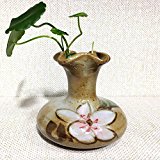 NOTA: Sacramento <E’ ciascuno dei sette segni sensibili della GRAZIA santificante istituiti da Gesù Cristo>   Ho cercato sul vocabolario il significato di questi termini per comprendere cos’è il Sacramento: segno : una cosa, un fatto che serva come indizio; sensibile: ciò che è atto ad essere percepito dai sensi;  Grazia : aiuto soprannaturale che Dio concede all’uomo per operare la sua salvezza; santificante : che rende santo. Mi sembra di capire che il Sacramento è qualcosa che dovrebbe farci sentire l’aiuto soprannaturale che Dio concede ai coniugi per raggiungere insieme la salvezza eterna, perciò il matrimonio diventa la palestra in cui ci alleniamo nell’amore santo, per avanzare nella via della santità. 